        БОЙОРОК                                                                     РАСПОРЯЖЕНИЕ«18»  апрель 2017  й.                       № 6                 от «18»   апреля  2017 гО назначении ответственных лиц за организацию обработки персональных данных, за хранение документов, содержащих персональные данные  и об утверждении должностной инструкции 	В соответствии с пунктом 1 постановления Правительства Российской Федерации от 21.03.2012 № 211 «Об утверждении перечня мер, направленных на обеспечение выполнения обязанностей, предусмотренных Федеральным законом «О персональных данных» и принятыми в соответствии с ним нормативными правовыми актами, операторами, являющимися государственными или муниципальными органами», руководствуясь Уставом сельского поселения Саннинский сельсовет муниципального района Благовещенский район Республики Башкортостан1.     Назначить ответственными лицами  за организацию обработки персональных данных, за хранение документов, содержащих персональные данные в администрации  сельского поселения: 1) Зырянову Махтуму Нагимовну – глава сельского поселения2) Тюрину Рафину Гиндулловну – управляющий делами 3) Комарову Анжелику Валерьевну – гл. бухгалтер (по согласованию)2.    Утвердить  должностную  инструкцию  лица,  ответственного  за организацию обработки персональных данных (приложение)3. Разместить настоящее распоряжение на официальном Интернет-сайте Администрации сельского поселения.4. Контроль за исполнением распоряжения оставляю за собой.Глава сельского поселения                                                          М.Н.ЗыряноваПриложение к распоряжению Администрацииот 18.04.2017г.  № 6ДОЛЖНОСТНАЯ ИНСТРУКЦИЯ
ответственного за организацию обработки персональных данных 
в администрации сельского поселенияОбщие положения1.1.  Настоящая должностная инструкция (далее  – Инструкция) определяет ответственность, права и обязанности ответственного за организацию обработки персональных данных (далее – Ответственного) в  Администрации  сельского поселения  Саннинский  сельсовет (далее – Администрация).1.2.  Настоящая инструкция разработана в соответствии со статьями 18.1, 22, 22.1 и 24 Федерального закона от 27 июля 2006 г. № 152-ФЗ «О персональных данных» и с пунктом 1 «Перечня мер, направленных на обеспечение выполнения обязанностей, предусмотренных Федеральным законом «О персональных данных» и принятыми в соответствии с ним нормативными правовыми актами, операторами, являющимися государственными или муниципальными органами», утвержденных постановлением Правительства Российской Федерации от 21 марта 2012 г. № 211.1.3.  Ответственный назначается на должность из  числа штатных сотрудников Администрации сельского поселения Саннинский сельсовет  и сотрудников  МБУ ИКЦ Благовещенского района Республики Башкортостан, которые ведут финансовую деятельность администрации сельского поселения.1.4.  По вопросам обработки и защиты персональных данных Ответственный подчиняется непосредственно главе администрации сельского поселения.1.5.  На время отсутствия Ответственного (отпуск, болезнь, пр.) его обязанности исполняет лицо, назначенное в установленном порядке, которое приобретает соответствующие права и несет ответственность за надлежащее исполнение возложенных на него обязанностей.1.6. Ответственный в своей работе руководствуется настоящей Инструкцией, Концепцией информационной безопасности, Политикой информационной безопасности, другими регламентирующими документами администрации, руководящими и нормативными документами регуляторов Российской Федерации в области обеспечения безопасности персональных данных.Должностные обязанностиОтветственный должен:2.1.  Соблюдать требования законодательства Российской Федерации о персональных данных, в том числе требований к защите персональных данных, Правил обработки персональных данных и других нормативных документов администрации в области обработки и защиты персональных данных.2.2.  Доводить до сведения сотрудников администрации  Законодательства Российской Федерации о персональных данных, Правил обработки персональных данных и других нормативных документов администрации по вопросам обработки и требований к защите персональных данных.2.3.  Проводить инструктажи и занятия по изучению правовой базы по защите персональных данных с сотрудниками администрации, имеющими доступ к персональным данным, и вести Журнал проведения инструктажей по информационной безопасности.2.4. Оказывать консультационную помощь сотрудникам по применению средств защиты персональных данных.2.5. Осуществлять контроль соблюдения законодательства Российской Федерации о  персональных данных, в том числе требований к защите персональных данных, и Правил обработки персональных данных согласно Правилам осуществления внутреннего контроля соответствия обработки персональных данных требованиям к защите персональных данных2.6.  Проводить регулярные внутренние проверки согласно Плану внутренних проверок контроля соответствия обработки персональных данных требованиям к защите персональных данных.2.7.  Участвовать в проведении расследований случаев несанкционированного доступа к персональным данным и других нарушений Правил обработки персональных данных.2.8.  Составлять и предлагать на утверждение главе Администрации  сельского поселения перечень лиц и объема их полномочий, которым разрешен доступ к персональным данным.2.9.  Не допускать к работе с персональными данными лиц, не обладающих для этого соответствующими правами.2.10. Осуществлять регистрацию обращений и запросов субъектов персональных данных или их представителей в Журнале учёта обращений субъектов персональных данных о выполнении их законных прав при обработке персональных данных о выполнении их законных прав.2.11. Осуществлять методическое руководство работой администраторов безопасности и администраторов информационных систем персональных данных в области защиты персональных данных.2.12. Предлагать главе Администрации  сельского поселения мероприятия по совершенствованию работы по защите персональных данных.ПраваОтветственный имеет право:3.1. Требовать от сотрудников Администрации соблюдения законодательства Российской Федерации о  персональных данных, в том числе требований к защите персональных данных, Правил обработки персональных данных и других нормативных документов администрации в области обработки и защиты персональных данных.3.2. Запрещать сотрудникам администрации доступ к персональным данным с целью предотвращения несанкционированного доступа к охраняемой информации.3.3.  Проводить расследование по случаям несанкционированного доступа к персональным данным и другим случаям нарушения режима обработки персональных данных.3.4.  Вносить предложения по применению дисциплинарных взысканий к сотрудникам администрации, нарушившим требования Правил обработки персональных данных и других нормативных документов администрации в области обработки и защиты персональных данных.3.5.  Знакомиться с проектными решениями руководства, касающимися его деятельности.3.6.  Вносить предложения по совершенствованию работы, связанной с предусмотренными настоящей инструкцией обязанностями.3.7.  В пределах своей компетенции сообщать главе администрации о недостатках, выявленных в процессе исполнения должностных обязанностей, и вносить предложения по их устранению.3.8.  Требовать от лиц, допущенных к обработке персональных данных, оказания содействия в исполнении своих должностных обязанностей и прав.3.9.  Привлекать с разрешения главы сельского поселения сотрудников всех структурных подразделений к решению задач, возложенных на него.3.10. Запрашивать лично или через главу сельского поселения информацию и документы, необходимые для выполнения своих должностных обязанностей.                                                      4.ОтветственностьОтветственный за организацию обработки персональных данных несет ответственность:4.1. За ненадлежащее исполнение или неисполнение своих должностных обязанностей, предусмотренных настоящей инструкцией, в пределах, определенных действующим трудовым законодательством Российской Федерации.4.2. За правонарушения, совершенные в процессе осуществления своей деятельности, в пределах, определенных действующим административным, уголовным и гражданским законодательством Российской Федерации.4.3. За причинение материального ущерба  в пределах, определенных действующим трудовым и гражданским законодательством Российской Федерации.Порядок пересмотра должностной инструкции5.1. Настоящая Инструкция пересматривается, изменяется и дополняется по мере необходимости.5.2. С распоряжением о внесении изменений (дополнений) в настоящую Инструкцию знакомятся под подпись все сотрудники, на которых распространяется действие этой инструкции.БАШКОРТОСТАН РЕСПУБЛИКАhЫБЛАГОВЕЩЕН РАЙОНЫ МУНИЦИПАЛЬ РАЙОНЫНЫ   hЫННЫ АУЫЛ СОВЕТЫАУЫЛЫ БИЛӘМӘhЕ ХАКИМИӘТЕ453444, Һынны аулы, Мәктәп    урамы,37  Тел.2-54-21Факс 8(34766)25421РЕСПУБЛИКА  БАШКОРТОСТАНАДМИНИСТРАЦИЯСЕЛЬСКОГО   ПОСЕЛЕНИЯ    САННИНСКИЙ СЕЛЬСОВЕТ МУНИЦИПАЛЬНОГО РАЙОНА БЛАГОВЕЩЕНСКИЙ РАЙОН453444,с.Саннинское ул.Школьная,37	Тел 2-54-21	Факс 8(34766)25421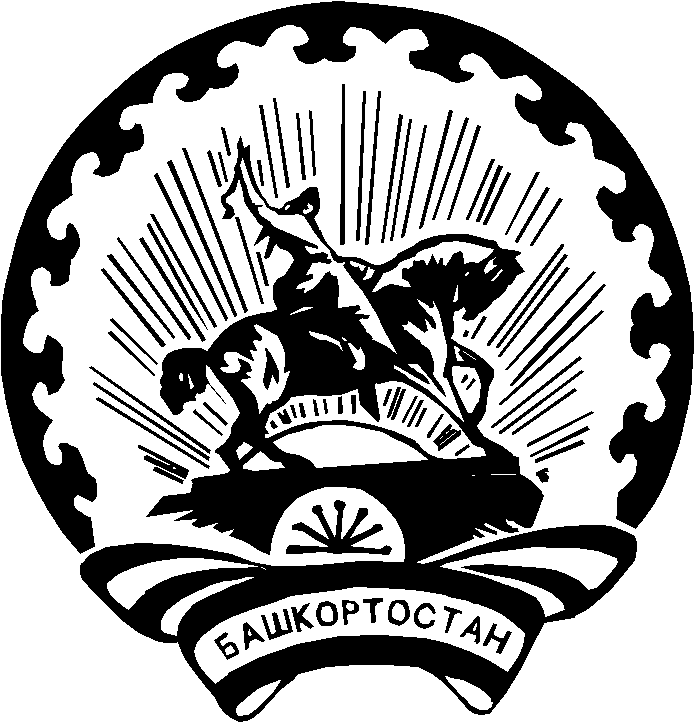 